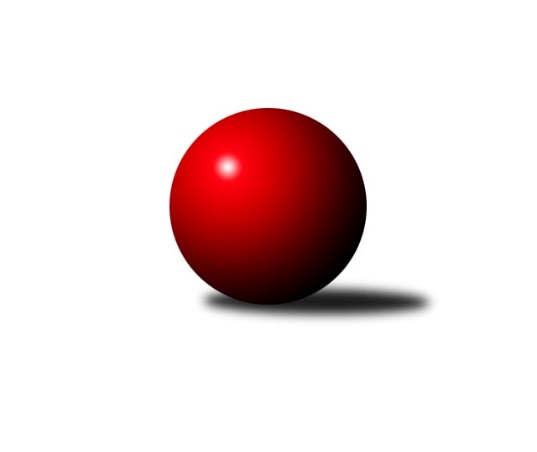 Č.6Ročník 2014/2015	14.5.2024 1. KLM 2014/2015Statistika 6. kolaTabulka družstev:		družstvo	záp	výh	rem	proh	skore	sety	průměr	body	plné	dorážka	chyby	1.	TJ Sokol Husovice	6	5	0	1	30.0 : 18.0 	(87.5 : 56.5)	3542	10	2311	1231	13	2.	SKK Rokycany	6	4	1	1	30.0 : 18.0 	(83.5 : 60.5)	3432	9	2231	1201	9.7	3.	TJ Sokol KARE Luhačovice˝A˝	6	4	0	2	32.0 : 16.0 	(77.5 : 66.5)	3427	8	2253	1174	15	4.	KK Slavoj Praha	6	4	0	2	24.0 : 24.0 	(65.5 : 78.5)	3495	8	2273	1222	13.7	5.	KK Moravská Slávia Brno ˝A˝	6	3	0	3	28.0 : 20.0 	(75.5 : 68.5)	3422	6	2220	1202	15	6.	Baník Stříbro Klokani	6	3	0	3	27.0 : 21.0 	(73.5 : 70.5)	3466	6	2249	1217	13.5	7.	HKK Olomouc ˝A˝	6	3	0	3	23.0 : 25.0 	(76.0 : 68.0)	3547	6	2323	1224	15.5	8.	SKK Svijany  Vrchlabí	6	2	1	3	22.0 : 26.0 	(73.0 : 71.0)	3471	5	2269	1202	8.3	9.	SKK  Náchod	6	2	0	4	21.0 : 27.0 	(70.0 : 74.0)	3529	4	2303	1226	17.7	10.	TJ Centropen Dačice	6	2	0	4	20.0 : 28.0 	(70.0 : 74.0)	3391	4	2237	1154	15.3	11.	TJ Valašské Meziříčí	6	2	0	4	18.0 : 30.0 	(59.5 : 84.5)	3430	4	2260	1171	17.2	12.	TJ Sokol Kolín	6	1	0	5	13.0 : 35.0 	(52.5 : 91.5)	3271	2	2184	1087	18.5Tabulka doma:		družstvo	záp	výh	rem	proh	skore	sety	průměr	body	maximum	minimum	1.	TJ Sokol KARE Luhačovice˝A˝	4	4	0	0	28.0 : 4.0 	(59.5 : 36.5)	3549	8	3573	3530	2.	TJ Sokol Husovice	4	4	0	0	22.0 : 10.0 	(62.0 : 34.0)	3451	8	3531	3366	3.	HKK Olomouc ˝A˝	4	3	0	1	20.0 : 12.0 	(54.5 : 41.5)	3629	6	3645	3618	4.	KK Slavoj Praha	2	2	0	0	10.0 : 6.0 	(24.0 : 24.0)	3410	4	3431	3389	5.	Baník Stříbro Klokani	3	2	0	1	17.0 : 7.0 	(43.5 : 28.5)	3511	4	3537	3461	6.	KK Moravská Slávia Brno ˝A˝	3	2	0	1	16.0 : 8.0 	(43.0 : 29.0)	3601	4	3667	3564	7.	SKK  Náchod	3	2	0	1	16.0 : 8.0 	(41.0 : 31.0)	3553	4	3572	3527	8.	TJ Valašské Meziříčí	3	2	0	1	12.0 : 12.0 	(33.0 : 39.0)	3455	4	3530	3405	9.	SKK Rokycany	2	1	1	0	11.0 : 5.0 	(27.5 : 20.5)	3527	3	3547	3507	10.	TJ Centropen Dačice	2	1	0	1	9.0 : 7.0 	(27.0 : 21.0)	3306	2	3391	3220	11.	SKK Svijany  Vrchlabí	3	1	0	2	12.0 : 12.0 	(38.0 : 34.0)	3667	2	3788	3584	12.	TJ Sokol Kolín	3	1	0	2	9.0 : 15.0 	(31.0 : 41.0)	3340	2	3399	3281Tabulka venku:		družstvo	záp	výh	rem	proh	skore	sety	průměr	body	maximum	minimum	1.	SKK Rokycany	4	3	0	1	19.0 : 13.0 	(56.0 : 40.0)	3408	6	3542	3266	2.	KK Slavoj Praha	4	2	0	2	14.0 : 18.0 	(41.5 : 54.5)	3517	4	3680	3322	3.	SKK Svijany  Vrchlabí	3	1	1	1	10.0 : 14.0 	(35.0 : 37.0)	3406	3	3487	3358	4.	TJ Sokol Husovice	2	1	0	1	8.0 : 8.0 	(25.5 : 22.5)	3588	2	3692	3484	5.	KK Moravská Slávia Brno ˝A˝	3	1	0	2	12.0 : 12.0 	(32.5 : 39.5)	3362	2	3385	3337	6.	Baník Stříbro Klokani	3	1	0	2	10.0 : 14.0 	(30.0 : 42.0)	3451	2	3548	3388	7.	TJ Centropen Dačice	4	1	0	3	11.0 : 21.0 	(43.0 : 53.0)	3413	2	3642	3279	8.	TJ Sokol KARE Luhačovice˝A˝	2	0	0	2	4.0 : 12.0 	(18.0 : 30.0)	3367	0	3417	3316	9.	HKK Olomouc ˝A˝	2	0	0	2	3.0 : 13.0 	(21.5 : 26.5)	3506	0	3534	3478	10.	TJ Valašské Meziříčí	3	0	0	3	6.0 : 18.0 	(26.5 : 45.5)	3422	0	3527	3305	11.	SKK  Náchod	3	0	0	3	5.0 : 19.0 	(29.0 : 43.0)	3521	0	3602	3422	12.	TJ Sokol Kolín	3	0	0	3	4.0 : 20.0 	(21.5 : 50.5)	3248	0	3286	3197Tabulka podzimní části:		družstvo	záp	výh	rem	proh	skore	sety	průměr	body	doma	venku	1.	TJ Sokol Husovice	6	5	0	1	30.0 : 18.0 	(87.5 : 56.5)	3542	10 	4 	0 	0 	1 	0 	1	2.	SKK Rokycany	6	4	1	1	30.0 : 18.0 	(83.5 : 60.5)	3432	9 	1 	1 	0 	3 	0 	1	3.	TJ Sokol KARE Luhačovice˝A˝	6	4	0	2	32.0 : 16.0 	(77.5 : 66.5)	3427	8 	4 	0 	0 	0 	0 	2	4.	KK Slavoj Praha	6	4	0	2	24.0 : 24.0 	(65.5 : 78.5)	3495	8 	2 	0 	0 	2 	0 	2	5.	KK Moravská Slávia Brno ˝A˝	6	3	0	3	28.0 : 20.0 	(75.5 : 68.5)	3422	6 	2 	0 	1 	1 	0 	2	6.	Baník Stříbro Klokani	6	3	0	3	27.0 : 21.0 	(73.5 : 70.5)	3466	6 	2 	0 	1 	1 	0 	2	7.	HKK Olomouc ˝A˝	6	3	0	3	23.0 : 25.0 	(76.0 : 68.0)	3547	6 	3 	0 	1 	0 	0 	2	8.	SKK Svijany  Vrchlabí	6	2	1	3	22.0 : 26.0 	(73.0 : 71.0)	3471	5 	1 	0 	2 	1 	1 	1	9.	SKK  Náchod	6	2	0	4	21.0 : 27.0 	(70.0 : 74.0)	3529	4 	2 	0 	1 	0 	0 	3	10.	TJ Centropen Dačice	6	2	0	4	20.0 : 28.0 	(70.0 : 74.0)	3391	4 	1 	0 	1 	1 	0 	3	11.	TJ Valašské Meziříčí	6	2	0	4	18.0 : 30.0 	(59.5 : 84.5)	3430	4 	2 	0 	1 	0 	0 	3	12.	TJ Sokol Kolín	6	1	0	5	13.0 : 35.0 	(52.5 : 91.5)	3271	2 	1 	0 	2 	0 	0 	3Tabulka jarní části:		družstvo	záp	výh	rem	proh	skore	sety	průměr	body	doma	venku	1.	SKK Svijany  Vrchlabí	0	0	0	0	0.0 : 0.0 	(0.0 : 0.0)	0	0 	0 	0 	0 	0 	0 	0 	2.	KK Slavoj Praha	0	0	0	0	0.0 : 0.0 	(0.0 : 0.0)	0	0 	0 	0 	0 	0 	0 	0 	3.	TJ Sokol Kolín	0	0	0	0	0.0 : 0.0 	(0.0 : 0.0)	0	0 	0 	0 	0 	0 	0 	0 	4.	SKK Rokycany	0	0	0	0	0.0 : 0.0 	(0.0 : 0.0)	0	0 	0 	0 	0 	0 	0 	0 	5.	Baník Stříbro Klokani	0	0	0	0	0.0 : 0.0 	(0.0 : 0.0)	0	0 	0 	0 	0 	0 	0 	0 	6.	TJ Centropen Dačice	0	0	0	0	0.0 : 0.0 	(0.0 : 0.0)	0	0 	0 	0 	0 	0 	0 	0 	7.	TJ Sokol KARE Luhačovice˝A˝	0	0	0	0	0.0 : 0.0 	(0.0 : 0.0)	0	0 	0 	0 	0 	0 	0 	0 	8.	KK Moravská Slávia Brno ˝A˝	0	0	0	0	0.0 : 0.0 	(0.0 : 0.0)	0	0 	0 	0 	0 	0 	0 	0 	9.	TJ Valašské Meziříčí	0	0	0	0	0.0 : 0.0 	(0.0 : 0.0)	0	0 	0 	0 	0 	0 	0 	0 	10.	SKK  Náchod	0	0	0	0	0.0 : 0.0 	(0.0 : 0.0)	0	0 	0 	0 	0 	0 	0 	0 	11.	TJ Sokol Husovice	0	0	0	0	0.0 : 0.0 	(0.0 : 0.0)	0	0 	0 	0 	0 	0 	0 	0 	12.	HKK Olomouc ˝A˝	0	0	0	0	0.0 : 0.0 	(0.0 : 0.0)	0	0 	0 	0 	0 	0 	0 	0 Zisk bodů pro družstvo:		jméno hráče	družstvo	body	zápasy	v %	dílčí body	sety	v %	1.	Michal Markus 	TJ Sokol KARE Luhačovice˝A˝ 	6	/	6	(100%)	16	/	24	(67%)	2.	Zdeněk Vymazal 	TJ Sokol Husovice 	5	/	6	(83%)	18.5	/	24	(77%)	3.	Michal Pytlík 	SKK Rokycany 	5	/	6	(83%)	16	/	24	(67%)	4.	Jiří Mrlík 	TJ Sokol KARE Luhačovice˝A˝ 	5	/	6	(83%)	16	/	24	(67%)	5.	Radek Havran 	HKK Olomouc ˝A˝ 	5	/	6	(83%)	16	/	24	(67%)	6.	David Kuděj 	KK Slavoj Praha 	5	/	6	(83%)	15.5	/	24	(65%)	7.	Tomáš Bártů 	TJ Centropen Dačice 	5	/	6	(83%)	15	/	24	(63%)	8.	Rostislav Gorecký 	TJ Sokol KARE Luhačovice˝A˝ 	5	/	6	(83%)	15	/	24	(63%)	9.	Jiří Baloun 	Baník Stříbro Klokani 	5	/	6	(83%)	15	/	24	(63%)	10.	Lukáš Doubrava 	Baník Stříbro Klokani 	5	/	6	(83%)	14.5	/	24	(60%)	11.	David Volek 	TJ Valašské Meziříčí 	5	/	6	(83%)	14	/	24	(58%)	12.	Ondřej Mrkos 	SKK  Náchod 	4	/	4	(100%)	10	/	16	(63%)	13.	Jiří Radil 	TJ Sokol Husovice 	4	/	5	(80%)	14	/	20	(70%)	14.	Radek Polách 	TJ Sokol KARE Luhačovice˝A˝ 	4	/	5	(80%)	13	/	20	(65%)	15.	Jan Endršt 	SKK Rokycany 	4	/	5	(80%)	12.5	/	20	(63%)	16.	Miroslav Milan 	KK Moravská Slávia Brno ˝A˝ 	4	/	5	(80%)	11.5	/	20	(58%)	17.	Jiří Bartoníček 	SKK Svijany  Vrchlabí 	4	/	6	(67%)	19	/	24	(79%)	18.	Roman Pytlík 	SKK Rokycany 	4	/	6	(67%)	18	/	24	(75%)	19.	Zdeněk Gartus 	KK Slavoj Praha 	4	/	6	(67%)	17	/	24	(71%)	20.	Michal Šimek 	TJ Sokol Husovice 	4	/	6	(67%)	16	/	24	(67%)	21.	Martin Vaněk 	HKK Olomouc ˝A˝ 	4	/	6	(67%)	16	/	24	(67%)	22.	Vlastimil Zeman ml. ml.	Baník Stříbro Klokani 	4	/	6	(67%)	15	/	24	(63%)	23.	Ondřej Topič 	TJ Valašské Meziříčí 	4	/	6	(67%)	12	/	24	(50%)	24.	Kamil Fiebinger 	SKK Svijany  Vrchlabí 	4	/	6	(67%)	11.5	/	24	(48%)	25.	Zdeněk Vránek 	KK Moravská Slávia Brno ˝A˝ 	3	/	3	(100%)	9	/	12	(75%)	26.	Milan Klika 	KK Moravská Slávia Brno ˝A˝ 	3	/	4	(75%)	8.5	/	16	(53%)	27.	Jan Pelák 	TJ Sokol Kolín  	3	/	5	(60%)	13	/	20	(65%)	28.	Jan Horn 	SKK  Náchod 	3	/	5	(60%)	12	/	20	(60%)	29.	Pavel Antoš 	KK Moravská Slávia Brno ˝A˝ 	3	/	5	(60%)	10.5	/	20	(53%)	30.	Vlastimil Zeman st. 	Baník Stříbro Klokani 	3	/	5	(60%)	10	/	20	(50%)	31.	Petr Mika 	KK Moravská Slávia Brno ˝A˝ 	3	/	5	(60%)	9	/	20	(45%)	32.	Jiří Vejvara 	SKK Svijany  Vrchlabí 	3	/	5	(60%)	8.5	/	20	(43%)	33.	Libor Škoula 	TJ Sokol Husovice 	3	/	6	(50%)	15	/	24	(63%)	34.	Martin Sitta 	HKK Olomouc ˝A˝ 	3	/	6	(50%)	15	/	24	(63%)	35.	Štěpán Schuster 	SKK  Náchod 	3	/	6	(50%)	14	/	24	(58%)	36.	Jiří Malínek 	TJ Centropen Dačice 	3	/	6	(50%)	13.5	/	24	(56%)	37.	Ladislav Stárek 	HKK Olomouc ˝A˝ 	3	/	6	(50%)	12	/	24	(50%)	38.	Petr Pavlík 	KK Slavoj Praha 	3	/	6	(50%)	12	/	24	(50%)	39.	David Hobl 	SKK Svijany  Vrchlabí 	3	/	6	(50%)	11	/	24	(46%)	40.	Daniel Neumann 	SKK  Náchod 	3	/	6	(50%)	11	/	24	(46%)	41.	Anton Stašák 	KK Slavoj Praha 	3	/	6	(50%)	10.5	/	24	(44%)	42.	Ladislav Urban 	SKK Rokycany 	3	/	6	(50%)	10.5	/	24	(44%)	43.	Tomáš Cabák 	TJ Valašské Meziříčí 	3	/	6	(50%)	9.5	/	24	(40%)	44.	Pavel Kubálek 	TJ Sokol KARE Luhačovice˝A˝ 	3	/	6	(50%)	8.5	/	24	(35%)	45.	Roman Weiss 	TJ Sokol Kolín  	3	/	6	(50%)	8	/	24	(33%)	46.	Petr Žahourek 	TJ Centropen Dačice 	2	/	3	(67%)	7	/	12	(58%)	47.	Pavel Palian 	KK Moravská Slávia Brno ˝A˝ 	2	/	4	(50%)	10	/	16	(63%)	48.	Martin Pejčoch 	Baník Stříbro Klokani 	2	/	4	(50%)	7.5	/	16	(47%)	49.	Zdeněk Říha 	SKK Svijany  Vrchlabí 	2	/	5	(40%)	11	/	20	(55%)	50.	Jindřich Lauer 	TJ Sokol Kolín  	2	/	5	(40%)	8.5	/	20	(43%)	51.	Štěpán Šreiber 	SKK Rokycany 	2	/	6	(33%)	13	/	24	(54%)	52.	Lukáš Janko 	SKK  Náchod 	2	/	6	(33%)	12.5	/	24	(52%)	53.	Vojtěch Špelina 	SKK Rokycany 	2	/	6	(33%)	11.5	/	24	(48%)	54.	Ondřej Němec 	KK Moravská Slávia Brno ˝A˝ 	2	/	6	(33%)	11.5	/	24	(48%)	55.	Michal Rolf 	SKK Svijany  Vrchlabí 	2	/	6	(33%)	11	/	24	(46%)	56.	Václav Mazur 	TJ Sokol Husovice 	2	/	6	(33%)	11	/	24	(46%)	57.	Milan Kabelka 	TJ Centropen Dačice 	2	/	6	(33%)	10	/	24	(42%)	58.	David Junek 	Baník Stříbro Klokani 	2	/	6	(33%)	9.5	/	24	(40%)	59.	Petr Vojtíšek 	TJ Centropen Dačice 	1	/	1	(100%)	4	/	4	(100%)	60.	Kamil Bartoš 	HKK Olomouc ˝A˝ 	1	/	1	(100%)	3.5	/	4	(88%)	61.	Zdeněk Pospíchal 	TJ Centropen Dačice 	1	/	1	(100%)	3	/	4	(75%)	62.	Martin Kozel st.	KK Slavoj Praha 	1	/	2	(50%)	3	/	8	(38%)	63.	Martin Švorba 	TJ Sokol Kolín  	1	/	4	(25%)	7	/	16	(44%)	64.	Martin Mýl 	SKK  Náchod 	1	/	4	(25%)	5.5	/	16	(34%)	65.	Pavel Kabelka 	TJ Centropen Dačice 	1	/	4	(25%)	4.5	/	16	(28%)	66.	Karel Novák 	TJ Centropen Dačice 	1	/	5	(20%)	11	/	20	(55%)	67.	Dušan Ryba 	TJ Sokol Husovice 	1	/	5	(20%)	9	/	20	(45%)	68.	Jiří Kudláček 	TJ Sokol KARE Luhačovice˝A˝ 	1	/	5	(20%)	8	/	20	(40%)	69.	Pavel Novák 	SKK  Náchod 	1	/	5	(20%)	5	/	20	(25%)	70.	Jiří Němec 	TJ Sokol Kolín  	1	/	5	(20%)	3	/	20	(15%)	71.	Jiří Zezulka 	HKK Olomouc ˝A˝ 	1	/	6	(17%)	11	/	24	(46%)	72.	Dalibor Jandík 	TJ Valašské Meziříčí 	1	/	6	(17%)	9.5	/	24	(40%)	73.	Vladimír Výrek 	TJ Valašské Meziříčí 	1	/	6	(17%)	7.5	/	24	(31%)	74.	Martin Prokůpek 	SKK Rokycany 	0	/	1	(0%)	2	/	4	(50%)	75.	Jaroslav Tejml 	Baník Stříbro Klokani 	0	/	1	(0%)	1	/	4	(25%)	76.	Libor Pekárek ml. 	TJ Sokol KARE Luhačovice˝A˝ 	0	/	1	(0%)	1	/	4	(25%)	77.	Karel Zubalík 	HKK Olomouc ˝A˝ 	0	/	1	(0%)	0.5	/	4	(13%)	78.	Vlastimil Červenka 	TJ Sokol KARE Luhačovice˝A˝ 	0	/	1	(0%)	0	/	4	(0%)	79.	Roman Pek 	SKK Svijany  Vrchlabí 	0	/	1	(0%)	0	/	4	(0%)	80.	Jaroslav Šatník 	TJ Sokol Kolín  	0	/	2	(0%)	4	/	8	(50%)	81.	Štěpán Večerka 	KK Moravská Slávia Brno ˝A˝ 	0	/	2	(0%)	1	/	8	(13%)	82.	Václav Zajíc 	TJ Centropen Dačice 	0	/	2	(0%)	0	/	8	(0%)	83.	Jiří Němec 	HKK Olomouc ˝A˝ 	0	/	3	(0%)	1	/	12	(8%)	84.	Evžen Valtr 	KK Slavoj Praha 	0	/	4	(0%)	3.5	/	16	(22%)	85.	Stanislav Březina 	KK Slavoj Praha 	0	/	5	(0%)	4	/	20	(20%)	86.	Michal Juroška 	TJ Valašské Meziříčí 	0	/	6	(0%)	7	/	24	(29%)	87.	Robert Petera 	TJ Sokol Kolín  	0	/	6	(0%)	5.5	/	24	(23%)Průměry na kuželnách:		kuželna	průměr	plné	dorážka	chyby	výkon na hráče	1.	Vrchlabí, 1-4	3643	2348	1295	10.7	(607.3)	2.	HKK Olomouc, 1-8	3594	2354	1239	16.3	(599.0)	3.	KK MS Brno, 1-4	3557	2304	1252	13.2	(592.9)	4.	SKK Nachod, 1-4	3508	2290	1217	18.0	(584.7)	5.	TJ Sokol Luhačovice, 1-4	3478	2269	1209	15.9	(579.8)	6.	SKK Rokycany, 1-4	3465	2268	1197	11.8	(577.6)	7.	Stříbro, 1-4	3463	2251	1211	10.5	(577.2)	8.	TJ Valašské Meziříčí, 1-4	3458	2261	1197	12.0	(576.5)	9.	TJ Sokol Husovice, 1-4	3384	2226	1157	17.3	(564.0)	10.	KK Slavia Praha, 1-4	3371	2191	1180	13.8	(562.0)	11.	TJ Sparta Kutná Hora, 1-4	3336	2190	1145	14.7	(556.1)	12.	TJ Centropen Dačice, 1-4	3268	2171	1097	15.8	(544.8)Nejlepší výkony na kuželnách:Vrchlabí, 1-4SKK Svijany  Vrchlabí	3788	5. kolo	Jiří Bartoníček 	SKK Svijany  Vrchlabí	696	5. koloKK Slavoj Praha	3680	3. kolo	David Kuděj 	KK Slavoj Praha	670	3. koloTJ Centropen Dačice	3642	1. kolo	Kamil Fiebinger 	SKK Svijany  Vrchlabí	650	5. koloSKK Svijany  Vrchlabí	3629	3. kolo	David Hobl 	SKK Svijany  Vrchlabí	644	5. koloSKK Svijany  Vrchlabí	3584	1. kolo	Jiří Bartoníček 	SKK Svijany  Vrchlabí	640	1. koloSKK  Náchod	3540	5. kolo	David Hobl 	SKK Svijany  Vrchlabí	639	3. kolo		. kolo	Tomáš Bártů 	TJ Centropen Dačice	636	1. kolo		. kolo	Petr Pavlík 	KK Slavoj Praha	629	3. kolo		. kolo	Michal Rolf 	SKK Svijany  Vrchlabí	624	1. kolo		. kolo	Lukáš Janko 	SKK  Náchod	623	5. koloHKK Olomouc, 1-8TJ Sokol Husovice	3692	4. kolo	Radek Havran 	HKK Olomouc ˝A˝	653	6. koloHKK Olomouc ˝A˝	3645	3. kolo	Martin Vaněk 	HKK Olomouc ˝A˝	652	3. koloHKK Olomouc ˝A˝	3631	6. kolo	Radek Havran 	HKK Olomouc ˝A˝	652	4. koloHKK Olomouc ˝A˝	3620	4. kolo	Martin Vaněk 	HKK Olomouc ˝A˝	641	1. koloHKK Olomouc ˝A˝	3618	1. kolo	Ladislav Stárek 	HKK Olomouc ˝A˝	639	1. koloSKK  Náchod	3602	1. kolo	Martin Vaněk 	HKK Olomouc ˝A˝	637	6. koloTJ Valašské Meziříčí	3527	3. kolo	Radek Havran 	HKK Olomouc ˝A˝	636	3. koloBaník Stříbro Klokani	3417	6. kolo	Štěpán Schuster 	SKK  Náchod	634	1. kolo		. kolo	Václav Mazur 	TJ Sokol Husovice	630	4. kolo		. kolo	Zdeněk Vymazal 	TJ Sokol Husovice	627	4. koloKK MS Brno, 1-4KK Moravská Slávia Brno ˝A˝	3667	5. kolo	Pavel Palian 	KK Moravská Slávia Brno ˝A˝	644	3. koloKK Slavoj Praha	3585	1. kolo	Zdeněk Gartus 	KK Slavoj Praha	638	1. koloKK Moravská Slávia Brno ˝A˝	3571	1. kolo	Pavel Palian 	KK Moravská Slávia Brno ˝A˝	628	5. koloKK Moravská Slávia Brno ˝A˝	3564	3. kolo	Petr Pavlík 	KK Slavoj Praha	627	1. koloHKK Olomouc ˝A˝	3534	5. kolo	Ondřej Němec 	KK Moravská Slávia Brno ˝A˝	627	5. koloSKK  Náchod	3422	3. kolo	Petr Mika 	KK Moravská Slávia Brno ˝A˝	624	5. kolo		. kolo	Radek Havran 	HKK Olomouc ˝A˝	620	5. kolo		. kolo	Anton Stašák 	KK Slavoj Praha	613	1. kolo		. kolo	David Kuděj 	KK Slavoj Praha	610	1. kolo		. kolo	Martin Vaněk 	HKK Olomouc ˝A˝	610	5. koloSKK Nachod, 1-4SKK  Náchod	3572	6. kolo	Lukáš Janko 	SKK  Náchod	631	6. koloSKK  Náchod	3561	2. kolo	Lukáš Doubrava 	Baník Stříbro Klokani	630	4. koloBaník Stříbro Klokani	3548	4. kolo	Štěpán Schuster 	SKK  Náchod	627	4. koloSKK  Náchod	3527	4. kolo	Vlastimil Zeman ml. ml.	Baník Stříbro Klokani	618	4. koloTJ Sokol Husovice	3484	2. kolo	Štěpán Schuster 	SKK  Náchod	615	2. koloTJ Centropen Dačice	3356	6. kolo	Václav Mazur 	TJ Sokol Husovice	609	2. kolo		. kolo	Štěpán Schuster 	SKK  Náchod	606	6. kolo		. kolo	Vlastimil Zeman st. 	Baník Stříbro Klokani	603	4. kolo		. kolo	Michal Šimek 	TJ Sokol Husovice	601	2. kolo		. kolo	Daniel Neumann 	SKK  Náchod	600	2. koloTJ Sokol Luhačovice, 1-4TJ Sokol KARE Luhačovice˝A˝	3573	2. kolo	Radek Polách 	TJ Sokol KARE Luhačovice˝A˝	621	1. koloTJ Sokol KARE Luhačovice˝A˝	3549	1. kolo	Pavel Kubálek 	TJ Sokol KARE Luhačovice˝A˝	620	2. koloTJ Sokol KARE Luhačovice˝A˝	3543	6. kolo	Michal Markus 	TJ Sokol KARE Luhačovice˝A˝	611	4. koloTJ Sokol KARE Luhačovice˝A˝	3530	4. kolo	Pavel Kubálek 	TJ Sokol KARE Luhačovice˝A˝	609	1. koloHKK Olomouc ˝A˝	3478	2. kolo	Michal Markus 	TJ Sokol KARE Luhačovice˝A˝	608	2. koloTJ Valašské Meziříčí	3434	1. kolo	Pavel Kubálek 	TJ Sokol KARE Luhačovice˝A˝	608	6. koloKK Moravská Slávia Brno ˝A˝	3365	4. kolo	Rostislav Gorecký 	TJ Sokol KARE Luhačovice˝A˝	604	1. koloSKK Svijany  Vrchlabí	3358	6. kolo	Rostislav Gorecký 	TJ Sokol KARE Luhačovice˝A˝	601	2. kolo		. kolo	Jiří Mrlík 	TJ Sokol KARE Luhačovice˝A˝	600	1. kolo		. kolo	Martin Vaněk 	HKK Olomouc ˝A˝	599	2. koloSKK Rokycany, 1-4SKK Rokycany	3547	5. kolo	Jan Endršt 	SKK Rokycany	622	5. koloSKK Rokycany	3507	2. kolo	Michal Pytlík 	SKK Rokycany	621	5. koloSKK Svijany  Vrchlabí	3487	2. kolo	Jan Endršt 	SKK Rokycany	611	2. koloKK Slavoj Praha	3322	5. kolo	Jiří Bartoníček 	SKK Svijany  Vrchlabí	608	2. kolo		. kolo	Roman Pytlík 	SKK Rokycany	606	5. kolo		. kolo	Jiří Vejvara 	SKK Svijany  Vrchlabí	605	2. kolo		. kolo	Roman Pytlík 	SKK Rokycany	605	2. kolo		. kolo	Zdeněk Gartus 	KK Slavoj Praha	598	5. kolo		. kolo	Michal Pytlík 	SKK Rokycany	593	2. kolo		. kolo	Michal Rolf 	SKK Svijany  Vrchlabí	585	2. koloStříbro, 1-4SKK Rokycany	3542	1. kolo	Michal Pytlík 	SKK Rokycany	640	1. koloBaník Stříbro Klokani	3537	5. kolo	Michal Markus 	TJ Sokol KARE Luhačovice˝A˝	625	5. koloBaník Stříbro Klokani	3536	3. kolo	Vlastimil Zeman ml. ml.	Baník Stříbro Klokani	619	3. koloBaník Stříbro Klokani	3461	1. kolo	Jan Endršt 	SKK Rokycany	604	1. koloTJ Sokol KARE Luhačovice˝A˝	3417	5. kolo	Vlastimil Zeman st. 	Baník Stříbro Klokani	601	3. koloTJ Sokol Kolín 	3286	3. kolo	Lukáš Doubrava 	Baník Stříbro Klokani	601	3. kolo		. kolo	Lukáš Doubrava 	Baník Stříbro Klokani	599	5. kolo		. kolo	David Junek 	Baník Stříbro Klokani	598	3. kolo		. kolo	David Junek 	Baník Stříbro Klokani	597	5. kolo		. kolo	Vlastimil Zeman ml. ml.	Baník Stříbro Klokani	596	5. koloTJ Valašské Meziříčí, 1-4SKK Rokycany	3535	4. kolo	Anton Stašák 	KK Slavoj Praha	620	6. koloTJ Valašské Meziříčí	3530	6. kolo	Michal Pytlík 	SKK Rokycany	616	4. koloKK Slavoj Praha	3480	6. kolo	Tomáš Bártů 	TJ Centropen Dačice	606	2. koloTJ Valašské Meziříčí	3430	2. kolo	Ondřej Topič 	TJ Valašské Meziříčí	606	6. koloTJ Valašské Meziříčí	3405	4. kolo	Jan Endršt 	SKK Rokycany	606	4. koloTJ Centropen Dačice	3373	2. kolo	Ladislav Urban 	SKK Rokycany	602	4. kolo		. kolo	David Kuděj 	KK Slavoj Praha	597	6. kolo		. kolo	Vladimír Výrek 	TJ Valašské Meziříčí	596	6. kolo		. kolo	Dalibor Jandík 	TJ Valašské Meziříčí	596	6. kolo		. kolo	Vladimír Výrek 	TJ Valašské Meziříčí	594	4. koloTJ Sokol Husovice, 1-4TJ Sokol Husovice	3531	6. kolo	Zdeněk Vymazal 	TJ Sokol Husovice	650	6. koloTJ Sokol Husovice	3464	5. kolo	Zdeněk Vymazal 	TJ Sokol Husovice	623	5. koloTJ Sokol Husovice	3444	3. kolo	Milan Klika 	KK Moravská Slávia Brno ˝A˝	615	6. koloKK Moravská Slávia Brno ˝A˝	3385	6. kolo	Michal Šimek 	TJ Sokol Husovice	610	1. koloTJ Sokol Husovice	3366	1. kolo	Michal Šimek 	TJ Sokol Husovice	603	5. koloTJ Sokol KARE Luhačovice˝A˝	3316	3. kolo	Michal Markus 	TJ Sokol KARE Luhačovice˝A˝	601	3. koloTJ Valašské Meziříčí	3305	5. kolo	Václav Mazur 	TJ Sokol Husovice	601	6. koloTJ Sokol Kolín 	3261	1. kolo	Jiří Mrlík 	TJ Sokol KARE Luhačovice˝A˝	597	3. kolo		. kolo	Zdeněk Vymazal 	TJ Sokol Husovice	590	3. kolo		. kolo	Václav Mazur 	TJ Sokol Husovice	588	3. koloKK Slavia Praha, 1-4KK Slavoj Praha	3431	2. kolo	Zdeněk Gartus 	KK Slavoj Praha	621	4. koloKK Slavoj Praha	3389	4. kolo	Jiří Baloun 	Baník Stříbro Klokani	613	2. koloBaník Stříbro Klokani	3388	2. kolo	David Kuděj 	KK Slavoj Praha	601	2. koloTJ Centropen Dačice	3279	4. kolo	Lukáš Doubrava 	Baník Stříbro Klokani	595	2. kolo		. kolo	Zdeněk Gartus 	KK Slavoj Praha	589	2. kolo		. kolo	Petr Pavlík 	KK Slavoj Praha	583	2. kolo		. kolo	Vlastimil Zeman ml. ml.	Baník Stříbro Klokani	577	2. kolo		. kolo	Anton Stašák 	KK Slavoj Praha	572	4. kolo		. kolo	Tomáš Bártů 	TJ Centropen Dačice	566	4. kolo		. kolo	Evžen Valtr 	KK Slavoj Praha	563	2. koloTJ Sparta Kutná Hora, 1-4TJ Sokol Kolín 	3399	6. kolo	Ondřej Němec 	KK Moravská Slávia Brno ˝A˝	616	2. koloSKK Svijany  Vrchlabí	3372	4. kolo	Roman Pytlík 	SKK Rokycany	613	6. koloTJ Sokol Kolín 	3340	4. kolo	Jiří Bartoníček 	SKK Svijany  Vrchlabí	612	4. koloKK Moravská Slávia Brno ˝A˝	3337	2. kolo	Martin Švorba 	TJ Sokol Kolín 	602	6. koloSKK Rokycany	3290	6. kolo	Jan Pelák 	TJ Sokol Kolín 	600	6. koloTJ Sokol Kolín 	3281	2. kolo	Michal Rolf 	SKK Svijany  Vrchlabí	584	4. kolo		. kolo	Roman Weiss 	TJ Sokol Kolín 	580	2. kolo		. kolo	Martin Švorba 	TJ Sokol Kolín 	579	2. kolo		. kolo	Jindřich Lauer 	TJ Sokol Kolín 	579	4. kolo		. kolo	Jiří Vejvara 	SKK Svijany  Vrchlabí	575	4. koloTJ Centropen Dačice, 1-4TJ Centropen Dačice	3391	5. kolo	Petr Vojtíšek 	TJ Centropen Dačice	622	5. koloSKK Rokycany	3266	3. kolo	Michal Pytlík 	SKK Rokycany	594	3. koloTJ Centropen Dačice	3220	3. kolo	Karel Novák 	TJ Centropen Dačice	588	5. koloTJ Sokol Kolín 	3197	5. kolo	Jiří Malínek 	TJ Centropen Dačice	572	3. kolo		. kolo	Štěpán Šreiber 	SKK Rokycany	568	3. kolo		. kolo	Roman Pytlík 	SKK Rokycany	568	3. kolo		. kolo	Jan Pelák 	TJ Sokol Kolín 	561	5. kolo		. kolo	Martin Švorba 	TJ Sokol Kolín 	561	5. kolo		. kolo	Tomáš Bártů 	TJ Centropen Dačice	558	5. kolo		. kolo	Pavel Kabelka 	TJ Centropen Dačice	547	5. koloČetnost výsledků:	8.0 : 0.0	1x	7.0 : 1.0	8x	6.0 : 2.0	10x	5.0 : 3.0	6x	4.0 : 4.0	1x	3.0 : 5.0	6x	2.0 : 6.0	2x	1.0 : 7.0	2x